Publicado en Madrid el 21/10/2021 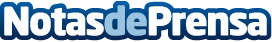 Opera GX presenta Operius, el nuevo juego arcade para jugar cuando no hay conexiónYa está disponible el primer juego ‘offline’ para el navegador Opera. Creado en GameMaker Studio 2, Operius ha sido el ganador del reto Game Jam que lanzó la compañía en julioDatos de contacto:Nuria RabadánNo disponibleNota de prensa publicada en: https://www.notasdeprensa.es/opera-gx-presenta-operius-el-nuevo-juego Categorias: Juegos E-Commerce Innovación Tecnológica http://www.notasdeprensa.es